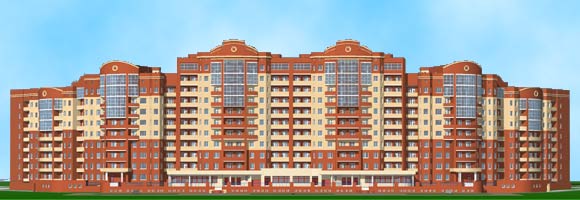 Товарищество собственников жилья"Путилково-Люкс"143411, Московская обл. Красногорский р-н, дер. Путилково, вл. 17143441, Московская обл. Красногорский р-н, дер. Путилково, ул. Томаровича д. 1Отчет Правления ТСЖ «Путилково-Люкс» за  2018г.:Отопление и ГВС: Проведена плановая подготовка к отопительному сезону 2017/2018 гг. Подготовлен и сдан паспорт готовности дома №1 к отопительному сезону 2018/2019.Поверка ОДПУ на отопление и ГВС в специализированной организации «Теплоком-Сервис М»С началом отопительного сезона по распечаткам ОДПУ на отопление выяснилось, что ПАО «Красногорская теплосеть» уменьшила объемы теплоносителя в 2 раза. Отправлена Претензия в РСО, Администрацию  г.о. Красногорск с приложением распечаток. Созыв и участие в комиссии по решению этого вопроса.Водоснабжение: Подана коллективная жалобы с УК и ТСЖ д. Путилково по плохому качеству холодной воды. Созвано совещание в Администрации ТУ Отрадненское с представителями ПАО «Водоканал» по вопросу качества воды. Проведен анализ питьевой воды на вводе в дом (химия и микробиология) в спец. Организации «Лаб24». Результаты отправлены в организации, занимающиеся установкой общедомовых фильтров.Электроснабжение: Замена 3 общедомовых электросчетчиков – подошел срок-принятие и опломбирование представителем Мосэнергосбыт.Содержание и ремонт общедомового имущества: Дом обслуживает ООО «Парк Лайн Сервис»ремонт, покраска входных групп в 6-м подъезде; ремонт кровли жидкой кровлей, устройство теплой кровли над 6,4,3 и 2 под.; заделка гидроизоляционным материалом по всему периметру кровли.работы на придомовой территории: покраска скамеек.высадка кустов, цветов на клумбах.Ремонт и покраска цоколя по всему периметру дома декоративной штукатуркойРемонт стен в 3-4 подъездах после замены и установки дверей на лестничных площадках .      8.   Проведены работы по благоустройству придомовой территории: восстановлено асфальтовое покрытие на парковках,  проведены работы по устройству дренажа , выравниванию, замены грунта и устройство нового газона на детской площадке, установка новых качелей, высадка кустов, установлены таблички.      9. .Установлено 18 дверей в 3 и 4 подъезды. Работы будут продолжены в 2019г.     10. Установлены решетчатые двери на последних этажах 1,2,3,4,5,6 подъездов (выходы на техэтажи).  11.   В связи с переходом Московской области на раздельный сбор мусора и требованиями Регионального оператора по вывозу ТКО, проведены работы по устройству контейнерной площадки на въезде на придомовую территорию.8..Должники:Поданы судебные заявления на 6  должников (новые). По некоторым старым искам суды продолжаются.Получены приказы по 3 чел.Получены исполнительные листы на 3 чел.Начато исполнительное производство на 3 должников.Оплачен 5 долгов через судебных приставовОтчет о проделанной работе юридической службы будет представлен в конце года.9.Нежилые помещения:Муниципальные контракты с 4 организациямиАгентские договора с 6 организациями.Оплачивают в полном объеме    2510.5   кв м10.Подземная автостоянка:Продолжаем поиск инвестора для ремонта . Были проведены переговоры с 3 организациями, парковка была осмотрена ими, получены 3 коммерческих предложения от них по подготовке Рабочего проекта на парковку. Предложения были разосланы собственникам машиномест , но ответов от них не поступило. Работы продолжатся в 2019г.Установлено ограждение на оба выхода парковки. 11.    Котельная:Обращение в Мособлгаз по получению лимитов газа на котельную. Получен ответ и список документов, которые необходимо предоставить для этого. Заказана копия тех.паспорта на дом (электронная версия) в МОБТИ 12.     Работа с Администрацией поселения, района:Письма и ответы по отоплению, ГВС, гаражам,котельнойЛичные встречи и переговоры по этим вопросамС 01.01.2018г. начали сбор денег в Фонд капитального ремонта, согласно постановлению правительства МО – 9,07 руб/кв м. Согласно решению Общего собрания (Протокол №02/08/2016 от 08.08.2016г.) ТСЖ открыло специальный счет в ВТБ Банк Москвы, на котором будут аккумулироваться деньги на капитальный ремонт общего имущества дома. Сумма ежеквартально перечисляется на этот счет. Сведения о пополнении счета выкладываются в ГИС ЖКХ.13.       Работа правления:Проведены 6 заседаний правления.Подготовлены документы для проверки ревизионной комиссии. Вся информация выкладывается на сайт ТСЖ, жил.инспекции.Выложена информация по дому в ГИС ЖКХ (договор с Роскварталом) Предлагаем Установку  пеней за несвоевременные оплаты ЖКУИзготовлен технический паспорт на дом, получены Реестры собственников жилых/нежилых помещений дома.Создан дополнительный сайт ТСЖ на платформе «Росквартал»- путилково-люкс.рфИнформация регулярно выкладывается на сайт ТСЖ –putilkovo-luks.ru14.    ОСС и ОСПЧ:проведены общее собрание собственников (ОСС) по переходу на                 прямые договора с РСО. Все документы переданы в ГЖИ МО, в РСО. С 01.08.2018г. АО «Мосэнергосбыт» в лице МосОблЕИРЦ начало выдачу квитанций на оплату электроэнергии собственникам квартир. Показания квартирных ИПУ, нежилых помещений и ОДПУ снимаются нами и передаются в Мосэнергосбыт одновременно, для корректного начисления электроэнергии МОП.С 01.09.2018г. ПАО «Водоканал» начал выставлять квитанции по ХВС и водоотведению. До конца 2018г. мы помогали им с получением показаний квартирных ИПУ.Переход на прямые договора с ПАО «Красногорская теплосеть» по техническим причинам с их стороны перенесена на 01.01.2019г.. Начисления за Январь по отоплению и ГВС будет производить ПАО «Красногорская теплосеть» на основании показаний ОДПУ за 2018г. (снимаем мы каждый месяц) по системе 1/12 в течении всего года равномерно с корректировкой в Феврале 2020г.С 01.01.2019г. вывоз ТКО становится коммунальной услугой и начисления за нее будет производить Региональный оператор по вывозу ТКО. На начальном этапе, на новогодние праздники, вывозить будет наш перевозчик и в квитанциях за январь начисления будут произведены ТСЖ «Путилково-Люкс» по факту вывоза ТКО. Далее- Рег. Оператор- по своим квитанциям.Решения ОСПЧ выполнены . Оформление подземного паркинга и котельной в общедолевую собственность по техническим причинам (документы) переносится на 2019г.Председатель правления ТСЖ «Путилково-Люкс»                   Саркисян Е.Г.17.01.2019г..